CIências – especial - atividades com a família Vamos aproveitar o final de semana para fazer essas atividades em família. Convide seu pai ou sua mãe para assistirem juntos ao vídeo que a Melina e o Pedro Jardim fizeram para vocês com tanto carinho.	Vamos colocar a mão na massa!1° Proposta: Culinária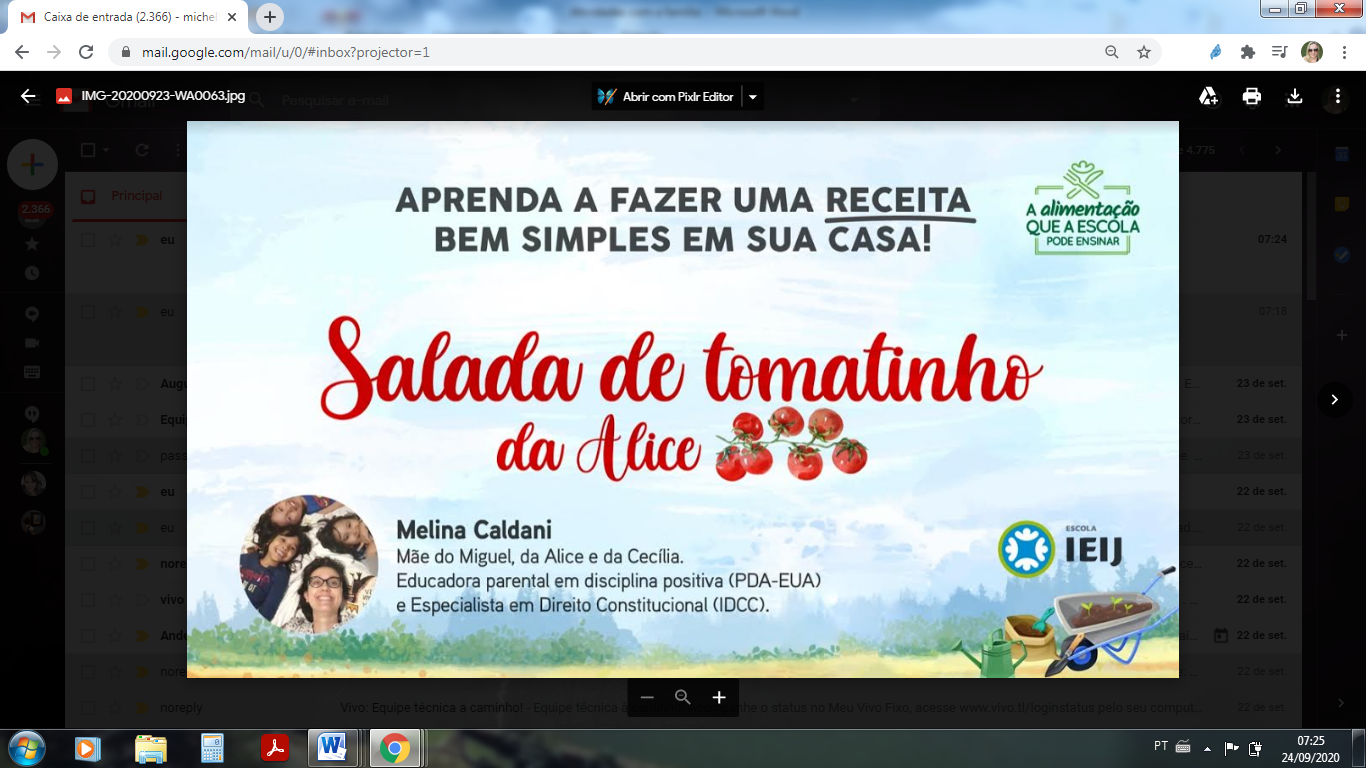                                      Link:   https://youtu.be/tRqqKYLHBUcAssista ao vídeo da Melina com um adulto. Sigam o passo a passo para fazerem juntos essa deliciosa saladinha de tomatinho da Alice.2° Proposta: Vamos fazer uma horta em casa?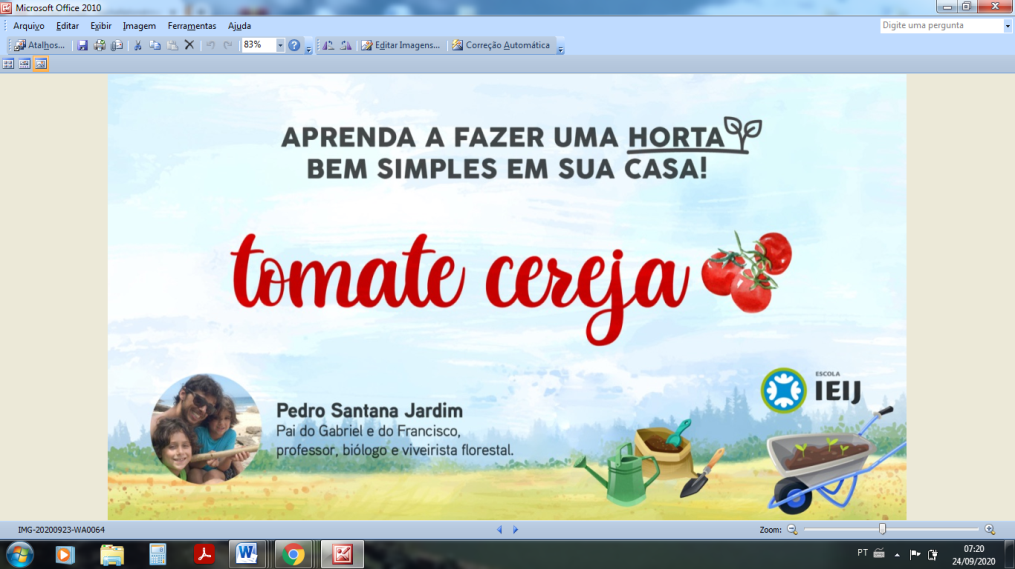 Link: https://youtu.be/cxXD73YMQ5w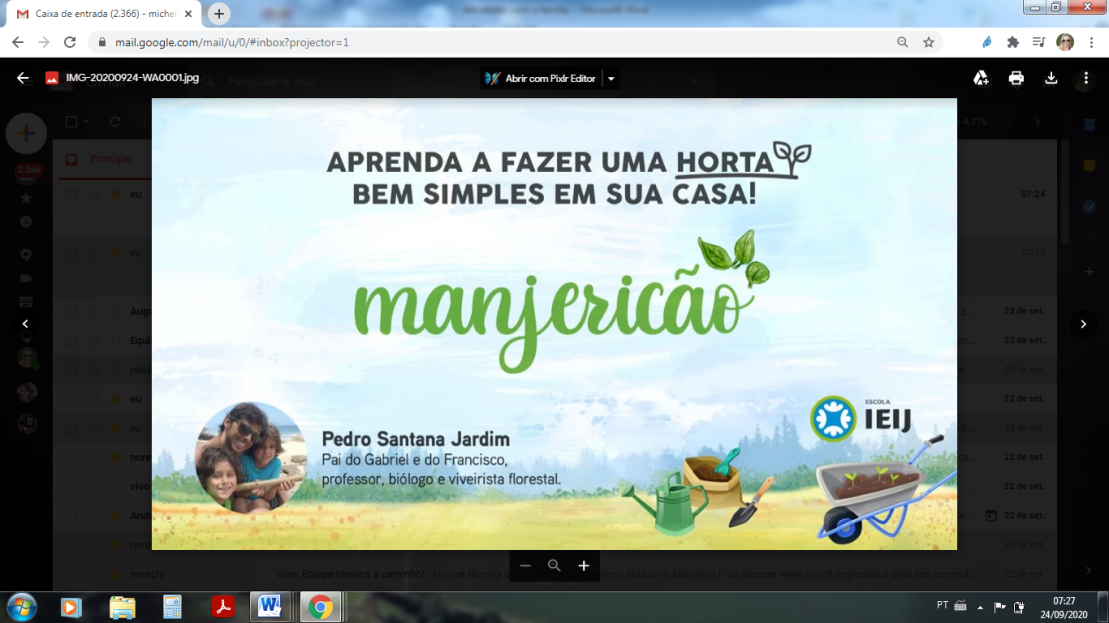 Link: https://youtu.be/pNcYP3YoJCM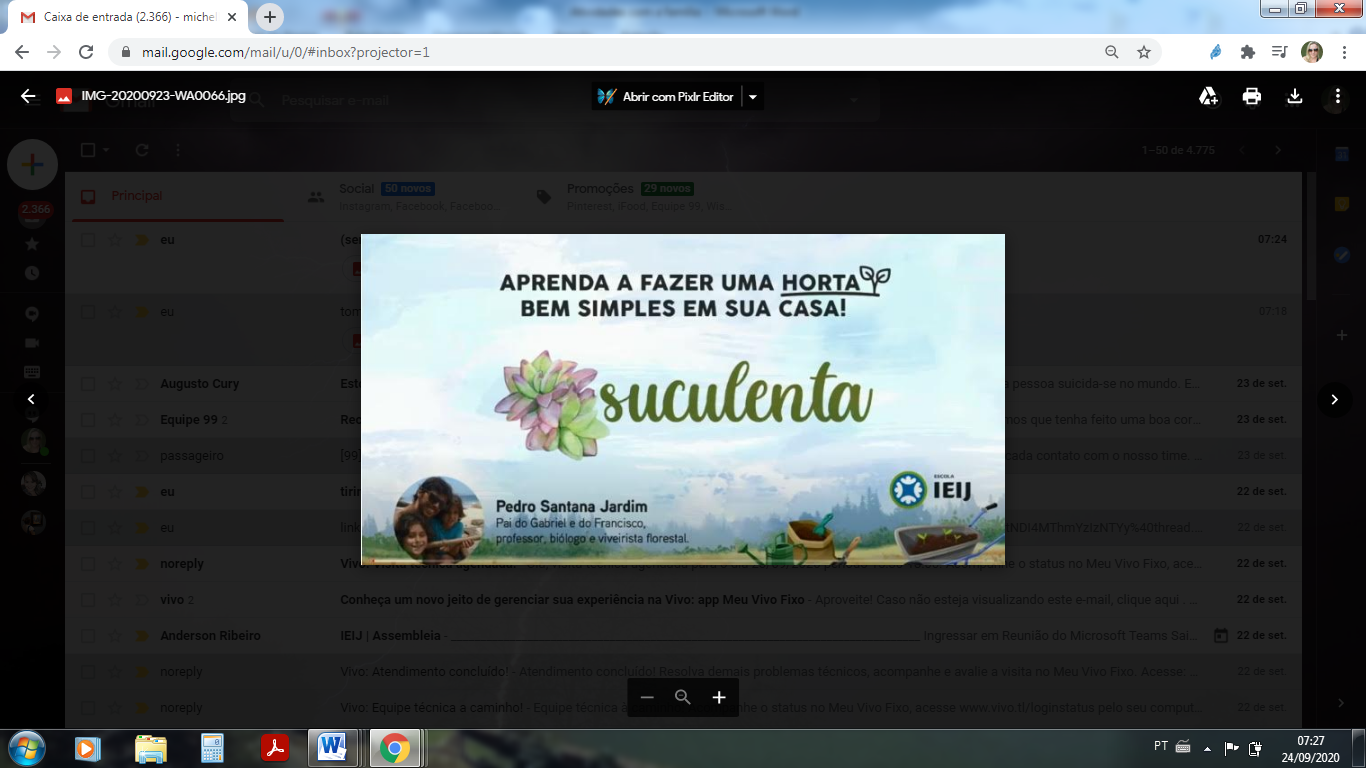 Link: https://youtu.be/y44tCwUdnzs Assistam aos vídeos que o Pedro Jardim preparou sobre como plantar manjericão, suculenta e tomatinho.Decidam juntos o que querem e como podem iniciar uma horta em casa. Se você já tiver alguma horta, veja se é possível acrescentar alguma dessas opções. Aproveite este momento em família e divirta-se.Tirem fotos e encaminhe para a professora para sabermos como foi esse final de semana em casa.Bom trabalho!